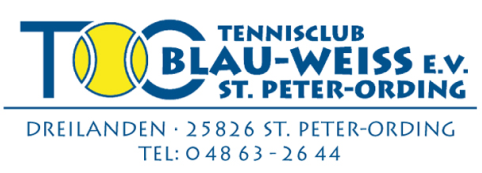 AufnahmeantragIch bitte um Aufnahme in den Tennis-Club Blau-Weiss e.V. Sankt Peter-Ording.Ich werde von der Vereinssatzung (Homepage: www.tennis-spo.de) Kenntnis nehmenund verpflichte mich, sie zu beachten und die Spielordnung zu befolgen.Name: ……………………………………………  Vorname: ………………………………………….Geburtsdatum: ……………………………….Plz: ……………….  Wohnort: ………………………………….. Str. ………………………………..Telefon oder Handy: ………………………………………….E-Mailadresse: …………………………………………………………………………………………….Unterschrift: ………………………………………..Bei Mitgliedern unter 18 Jahren Unterschrift beider Eltern:Unterschriften: ……………………………………………………………………………………………….Einzugsermächtigung bzw. SEPA LastschriftIch bin mit dem Bankeinzug des Mitgliedsbeitrages einverstanden.IBAN: ………………………………………………………..Datum und Unterschrift: ………………………………………………………………………………..